ABA Discontinuous Data Cheat Sheet						
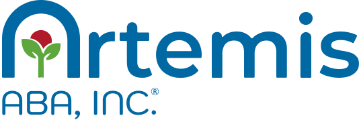 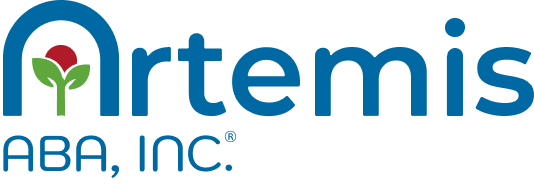 MetricDefinitionProsConsExampleWhen to UseWhole Interval RecordingRecords data when the behavior occurs throughout an entire time interval.More time-efficient than continuous measurement. Provides a comprehensive overview of the behavior during an interval.May underestimate behavior patterns.

Splitting up a 30-minute class period into four two-minute intervals and recording if a student is on task for the entire two-minute interval.When you want to understand whether a behavior occurs continuously throughout an interval.When you want data to support a plan to increase a positive behavior.Partial Interval RecordingRecords data if the behavior occurs at any point during the observation interval.Less time-consuming than whole interval recording.May overestimate behavior.Monitoring if a child is aggressive at any point during a five-minute interval.When you want to know if a behavior occurs during an interval.When you want data to support a plan to decrease a negative behavior.Momentary Time SamplingRecords behavior if it occurs at the very end of an observation interval.Efficient and least time-consuming method.May underestimate behavior.

Misses behavior that occurs during most of the interval.Checking if a student is still playing with his toy during the last minute of a ten-minute interval.When you need a quick, general idea of whether a behavior is occurring during specific moments within an interval.PLACHECKRecord how many people in a group are on-task at the end of an observation interval.Efficient way to check the on-task behavior of multiple students.Doesn’t measure the entire interval.Recording how many students are on task during the last one minute of group activities.Whenever you want to assess if a group is staying on-task and can’t take data continuously.